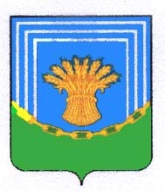 Администрация Углицкого сельского поселенияЧесменского муниципального района Челябинской области_________________________________________________________________                                     ПОСТАНОВЛЕНИЕот 29 декабря 2015г.                                                                                       № 39Об утверждении муниципальной программы «Развитие физической культуры и спорта в  Углицком сельском поселении на 2016год»     В соответствии с Федеральным законом от 06.10.2013 г. № 131-ФЗ «Об общих принципах организации местного самоуправления в Российской Федерации» и в целях повышения эффективности реализации муниципальных  программ, администрация  Углицкого сельского поселения ПОСТАНОВЛЯЕТ:1. Утвердить прилагаемую муниципальную  программу «Развитие физической культуры и спорта в  Углицком сельском поселении на 2016 год»2. Настоящее постановление вступает в силу с 1 января 2016 г.3.Опубликовать настоящее постановление на информационном сайте администрации Углицкого сельского поселения Чесменского муниципального района .4.  Контроль за исполнением настоящего постановления оставляю за собой.Глава  администрацииУглицкого сельского поселения                                        Е.Ю.МоосПриложение № 1 к постановлению администрации Углицкого сельского поселения №   39 от  29 декабря 2015г.МУНИЦИПАЛЬНАЯ ПРОГРАММА «РАЗВИТИЕ ФИЗИЧЕСКОЙ КУЛЬТУРЫ И СПОРТА В УГЛИЦКОМ  СЕЛЬСКОМ ПОСЕЛЕНИИ  НА  2015 год»ПАСПОРТ ПРОГРАММЫРаздел 1.Содержание проблемы и обоснование необходимости её решения программными методамиГлавной задачей государственной политики является создание условий для роста благосостояния населения Российской Федерации, обеспечения социальной стабильности. Создание базы для сохранения  и улучшения физического и духовного здоровья  граждан в значительной степени способствует решению этой задачи. Существенным фактором, определяющим состояние здоровья  населения, является поддержание физической активности каждого гражданина.Физическая культура и спорт являются универсальным средством для решения указанной задачи и неотъемлемой частью современного образа жизни, социального и культурно-нравственного развития общества.В последнее время возросла необходимость решения проблем обеспечения массовости спорта, пропаганда занятий физической культурой и спортом, как составляющей части здорового образа жизни.В настоящее время  имеется ряд проблем, сдерживающих развитие на территории поселения такой важной сферы как физическая культура и спорт:- недостаточный уровень обеспеченности населения спортивным и инвентарем по месту жительства;- недостаточная на муниципальном уровне пропаганда занятий физической культурой и спортом как составляющей здорового образа жизни;- низкий уровень вовлеченности населения в занятия физической культурой и спортом.В настоящее время актуальность проблемы оздоровления детей, подростков и молодежи не вызывает сомнения. В сложившейся ситуации необходимо разработать систему мер, направленную на сохранение и укрепления здоровья населения.Решить  задачи, поставленные в Программе, невозможно, если не будет решена проблема с кадрами в сфере физической культуры и спорта. Во всем мире количественную кадровую составляющую решают за счет развития волонтерского движения, которое активно участвует в физическом  воспитании подрастающего поколения, в организации физкультурно-спортивной работы по месту жительства населения. Необходимо шире освещать через средства массовой информации физкультурно-спортивные мероприятия.Принятие Программы позволит обеспечить комплексное решение проблем, связанных с развитием физической культуры и спорта в Углицком сельском поселении, стимулирование деятельности, направленной на пропаганду занятий физической культурой и спортом, а также здорового образа жизни среди различных категорий граждан.Раздел 2. Основные цели и задачи Программы.Основной целью Программы является создание условий для укрепления здоровья жителей Углицкого сельского поселения путём популяризации спорта, приобщения различных слоёв населения к регулярным занятиям физической культурой и спортом.В рамках реализации Программы предусматривается  решение следующих задач:- развитие физической культуры и спорта для занятий массовым спортом по месту жительства, включая  обеспечение спортивным инвентарем  граждан по месту жительства;- создание условий и разработка механизма привлечения к занятиям физической культурой и массовым спортом всех категорий жителей сельского поселения в независимости от их возраста, материального и социального положения;            - развитие системы спортивных и физкультурных мероприятий с населением по месту жительства. Раздел 3.Сроки и этапы реализации Программы.Решение задач и достижение поставленных Программой целей планируется на  2015 год. Реализация Программы выстроена с учетом сбалансированного распределения финансовых средств из бюджета Углицкого сельского поселения. Раздел 4. Система мероприятий Программы.В соответствии с поставленными задачами основные мероприятия Программы включают в себя  такие направления:- приобретение спортивного инвентаря;- проведение спортивно-массовых мероприятий в поселении;- развитие массовой физической культуры и формирование здорового образа жизни людей;- участие в областных и районных соревнованиях.Перечень основных мероприятий Программы приведен в Приложении к  Программе.Раздел 5. Ресурсное обеспечение ПрограммыРаздел 6. Организация управления и механизм реализации  мероприятий  Программы.           Управление реализацией Программы и контроль за ходом её выполнения осуществляет – администрация Углицкого сельского поселения.            Ежегодно до 1 февраля  предоставляется отчет о ходе реализации Программы и эффективности использования средств.Раздел 7. Ожидаемые результаты от реализации  мероприятий  Программы.Реализация  мероприятий данной Программы позволит:- обеспечить доступность физкультурно-оздоровительных и спортивных услуг населению;- снизить уровень криминализации в молодежной среде, осуществить профилактику наркомании, внедрить спортивный стиль среди молодежи;- увеличить участие населения сельского поселения в спортивных и физкультурно-оздоровительных мероприятиях. приложение                          к  ПрограммеПеречень  мероприятиймуниципальной программы «Развитие физической культуры и спорта в Углицком сельском поселении на 2016 год»Наименование программыМуниципальная программа «Развитие физической культуры и     спорта в Углицком сельском поселении на 2016 год» (далее Программа)Ответственный исполнитель программыАдминистрация  Углицкого сельского поселенияОсновные цели программыОсновные задачи программы- создание условий для сохранения и укрепления здоровья жителей сельского поселения путем популяризации массового спорта, приобщения различных слоев населения к занятиям физической культурой и спортом.- создание условий и разработка механизма привлечения к занятиям физической культурой и массовым спортом всех категорий жителей Углицкого сельского поселения в  независимости от их возраста,  материального или социального положения;- развитие системы спортивных и физкультурных мероприятий с населением  Углицкого сельского поселения по месту жительства;- развитие системы физкультурных и спортивных мероприятий для лиц с ограниченными возможностями здоровья и инвалидов;- осуществление пропаганды физической культуры и спорта как важнейшей  составляющей здорового образа жизниСроки реализации программы2016г.Объемы бюджетных ассигнований ПрограммыПланируемые финансовые затраты на реализацию Программы составят    130,71 тысяч   руб.Источником финансирования Программы является  бюджет Углицкого сельского поселения Ожидаемые результаты реализации Программы- обеспечение доступности занятий физической культурой и спортом  всем жителям  поселения;- увеличение количества детей и подростков  занимающихся  спортом;- приобщение жителей сельского поселения к здоровому образу жизни.№Наименование мероприятияИсточник финанси-рованияРесурсное обеспечение, тыс.руб.Ресурсное обеспечение, тыс.руб.№Наименование мероприятияИсточник финанси-рования2016г.итого1Заработная плата и налоги персоналаБюджет сельского поселения110,71110,712Организация и проведение  мероприятий  , способствующих развитию физической культуры и спорта, выездные мероприятияБюджет сельского поселения20,020,03Приобретение  спортивного инвентаряБюджет сельского поселения0,00,04Содержания спортивных объектовБюджет сельского поселения0,00,0Итого по Программе130,71130,71№Наименование мероприятияСроки проведенияСроки проведенияСроки проведения1Лыжная эстафета памяти Рахматуллина Н.Ф.январьс.Чесмас.Чесма2Областные соревнования «Спортивная семья»февральг. Пластг. Пласт3Проводы зимымартп. Углицкийп. Углицкий4Кроссовая и силовая подготовка лыжниковапрель - ноябрьп. Углицкийп. Углицкий5Легкоатлетическая эстафета, посвященная Дню победымайс. Чесмас. Чесма6Настольный теннисиюньп. Углицкийп. Углицкий7Полиатлониюньс. Чесмас. Чесма8Районные соревнования «Спортивная семья»июньс. Чесмас. Чесма9Минифутболиюньп. Углицкийп. Углицкий10Легкая атлетикаиюньс. Чесмас. Чесма11Настольный теннисиюньг. Магнитогорскг. Магнитогорск12Районные соревнованияиюньс. Чесмас. Чесма13Лыжные гонкидекабрьп. Углицкий